РЕШЕНИЕот “10” июнь 2016 года                                                                                    № ___  О порядке учета предложений по проекту решения «О внесении изменений и дополнений в Устав сельского поселения Кельтеевский сельсовет муниципального района Калтасинский район Республики Башкортостан» и о порядке участия граждан в его обсуждении  В соответствии с частью 4 статьи 44, частью 5 статьи 84 Федерального закона «Об общих принципах организации местного самоуправления в Российской Федерации», Совет сельского поселения Кельтеевский сельсовет муниципального района Калтасинский район Республики Башкортостан решил:1.Утвердить Порядок учета предложений по проекту решения «О внесении изменений и дополнений в Устав сельского поселения Кельтеевский сельсовет муниципального района Калтасинский район Республики Башкортостан» (прилагается).2.Обнародовать настоящее решение на доске объявлений в здании Администрации сельского поселения Кельтеевский сельсовет муниципального района Калтасинский район Республики Башкортостан.Глава сельского поселения                                                          Б.Р.РашитовРЕШЕНИЕот “10” июня 2016 года                                                                                    № ___  	В соответствии с пунктом 1 части 10 статьи 35 Федерального закона «Об общих принципах организации местного самоуправления в Российской Федерации» Совет сельского поселения Кельтеевский сельсовет муниципального района Калтасинский район Республики Башкортостан решил:1.Утвердить проект решения Совета сельского поселения Кельтеевский сельсовет муниципального района Калтасинский район Республики Башкортостан решения «О внесении изменений и дополнений в Устав сельского поселения Кельтеевский сельсовет муниципального района Калтасинский район Республики Башкортостан» (прилагается)2.Обнародовать проект решения «О внесении изменений и дополнений в Устав сельского поселения Кельтеевский сельсовет муниципального района Калтасинский район Республики Башкортостан» в здании Администрации сельского поселения Кельтеевский сельсовет муниципального района Калтасинский район Республики Башкортостан по адресу: д.Большой Кельтей, ул.Колхозная, д.13.3.Контроль за исполнением настоящего решения возложить на Рашитова Булата Рафитовича-депутата избирательного округа №9.Глава сельского поселения                                                          Б.Р.РашитовБАШҠОРТОСТАН РЕСПУБЛИКАҺЫБАШҠОРТОСТАН РЕСПУБЛИКАҺЫНЫҢ ҠАЛТАСЫ РАЙОНЫМУНИЦИПАЛЬ РАЙОНЫНЫҢКӘЛТӘЙ СОВЕТЫАУЫЛ БИЛӘМӘҺЕ СОВЕТЫРЕСПУБЛИКА БАШКОРТОСТАНСОВЕТ СЕЛЬСКОГО ПОСЕЛЕНИЯ КЕЛЬТЕЕВСКИЙ СЕЛЬСОВЕТМУНИЦИПАЛЬНОГО РАЙОНА             КАЛТАСИНСКИЙ РАЙОНРЕСПУБЛИКИ БАШКОРТОСТАНБАШҠОРТОСТАН РЕСПУБЛИКАҺЫБАШҠОРТОСТАН РЕСПУБЛИКАҺЫНЫҢ ҠАЛТАСЫ РАЙОНЫМУНИЦИПАЛЬ РАЙОНЫНЫҢКӘЛТӘЙ СОВЕТЫАУЫЛ БИЛӘМӘҺЕ СОВЕТЫРЕСПУБЛИКА БАШКОРТОСТАНСОВЕТ СЕЛЬСКОГО ПОСЕЛЕНИЯ КЕЛЬТЕЕВСКИЙ СЕЛЬСОВЕТМУНИЦИПАЛЬНОГО РАЙОНА             КАЛТАСИНСКИЙ РАЙОНРЕСПУБЛИКИ БАШКОРТОСТАН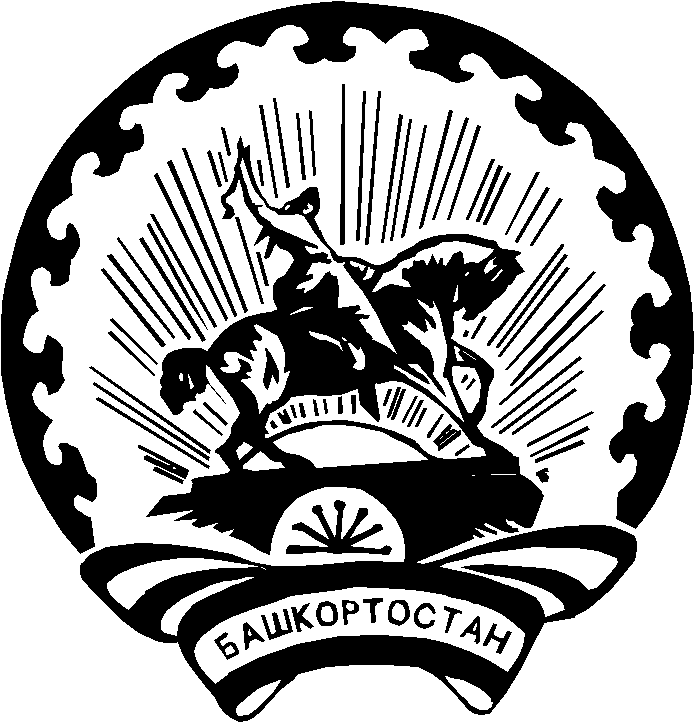 